Atividade de Ciências Físicas e NaturaisPeríodo 03 - Atividade 26elaborada por Johann Portscheler*		*		*Olá,Hoje, vamos observar um vídeo de um experimento.Para que exercitemos nossa inteligência, o vídeo que mostra o experimento sendo realizado não terá som, assim não seremos surpreendidos com spoilers. Por isso, assista aos vídeos na própria apresentação de slides que terá acesso clicando no link abaxo:TERMODINÂMICA 2Fique bem atento à montagem e execução do experimento!Divirta-se!PropostaSituação problema: Como o calor se espalha por um objeto?1. Faça uma descrição do experimento montado.Resposta:(escreva aqui sua resposta)2. Descreva os resultados do experimento. Resposta:(escreva aqui sua resposta)3. Solucione a situação problema usando os resultados obtidos com o experimento? Resposta:(escreva aqui sua resposta)TERMODINÂMICA 2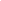 ATENÇÃOEsta atividade está sendo disponibilizada nos seguintes formatos:PDF: com formatação exclusiva para impressão e resolução à mão (essa versão exige que o aluno devolva sua atividade na escola ou que poste no Moodle uma foto de sua atividade).DOC: com formatação adequada para edição no formato .doc e .docx no próprio computador (esse formato exige uma versão do programa Microsoft Word e que o arquivo seja salvo no computador e postado no Moodle).GOOGLE DOCS: através do link IEIJ-7A-TERMODINAMICA.2-OL (esse formato exige que o documento seja copiado para o Google Drive do estudante e, após respondido, baixado em formato PDF e enviado pelo Moodle).InícioTérminoTotalD.P.O.____h ____min____h ____min____min__ __ __